3.04.2020 ZAJĘCIA ZDALNE1. PRZECZYTANIE WIERSZA SAMODZIELNIE LUB PRZEZ OSOBĘ DOROSŁĄ.Jan Brzechwa - Na straganieNa straganie w dzień targowy
Takie słyszy się rozmowy:"Może pan się o mnie oprze,
Pan tak więdnie, panie koprze.""Cóż się dziwić, mój szczypiorku,
Leżę tutaj już od wtorku!"Rzecze na to kalarepka:
"Spójrz na rzepę - ta jest krzepka!"Groch po brzuszku rzepę klepie:
"Jak tam, rzepo? Coraz lepiej?""Dzięki, dzięki, panie grochu,
Jakoś żyje się po trochu.Lecz pietruszka - z tą jest gorzej:
Blada, chuda, spać nie może.""A to feler" -
Westchnął seler.Burak stroni od cebuli,
A cebula doń się czuli:"Mój Buraku, mój czerwony,
Czybyś nie chciał takiej żony?"Burak tylko nos zatyka:
"Niech no pani prędzej zmyka,Ja chcę żonę mieć buraczą,
Bo przy pani wszyscy płaczą.""A to feler" -
Westchnął seler.Naraz słychać głos fasoli:
"Gdzie się pani tu gramoli?!""Nie bądź dla mnie taka wielka" -
Odpowiada jej brukselka."Widzieliście, jaka krewka!" -
Zaperzyła się marchewka."Niech rozsądzi nas kapusta!"
"Co, kapusta?! Głowa pusta?!"A kapusta rzecze smutnie:
"Moi drodzy, po co kłótnie,Po co wasze swary głupie,
Wnet i tak zginiemy w zupie!""A to feler" -
Westchnął seler.2. ROZPOZNAWANIE NA ILUSTRACJACH WARZYW PO NAZWIE. 3. DOBIERANIE ETYKIET Z PODPISAMI WARZYW – PAULINKA, KRZYŚ, EMILKA.4. DOBIERANIE ETYKIET Z PODPISAMI NA ZASADZIE „TAKI SAM” – DANIEL, SZYMEK, AGATKA, EMILKA, ADRIAN.(Etykiety z nazwami warzyw, znajdują się pod warzywami).5. DZIELIMY NAZWY WARZYW NA SYLABY – WYKLASKUJEMY ILOŚĆ SYLAB – SAMODZIELNIE LUB Z POMOCĄ RODZICA. 6. PRACA PLASTYCZNA – WYKONUJEMY KOSZYK Z WARZYWAMI – WYCINAMY WARZYWA – SAMODZIELNIE LUB Z POMOCĄ I WKLEJAMY DO KOSZYKA, LUB SAMODZIELNIE MALUJEMY   WARZYWA.(Koszyk i warzywa do pracy plastycznej – znajdują się w załączniku 1).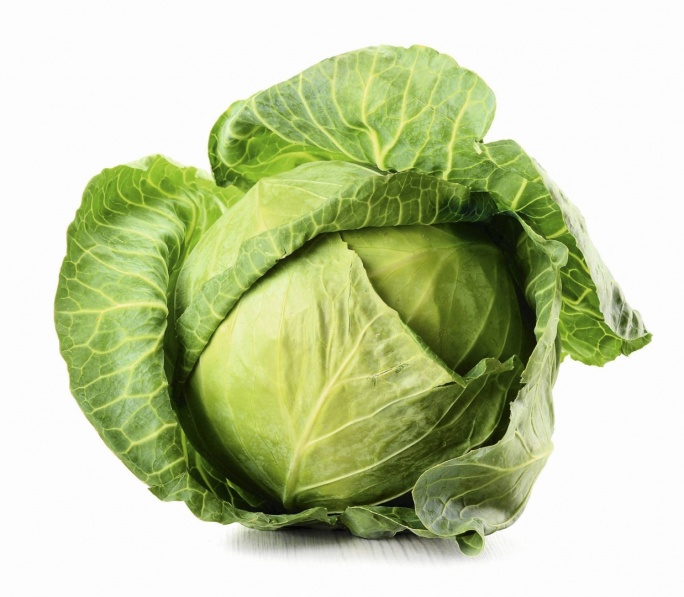 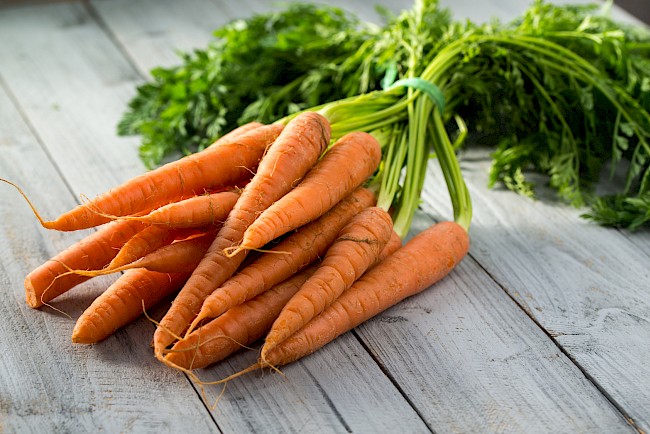 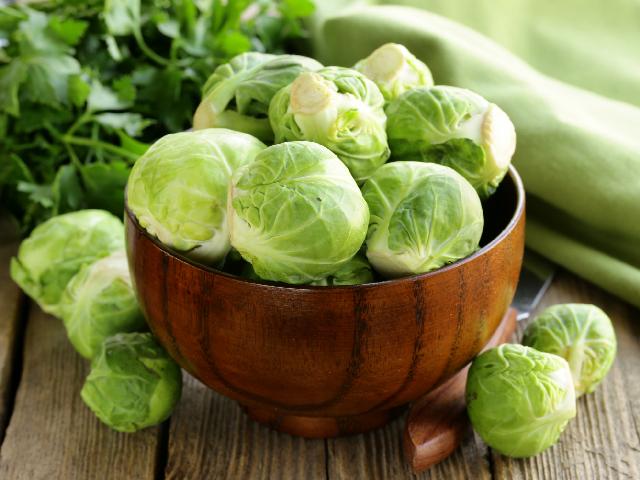 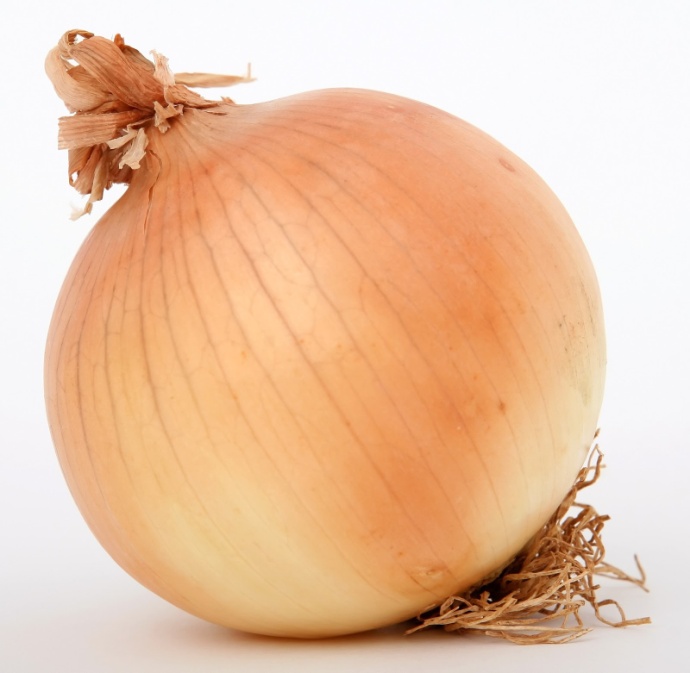 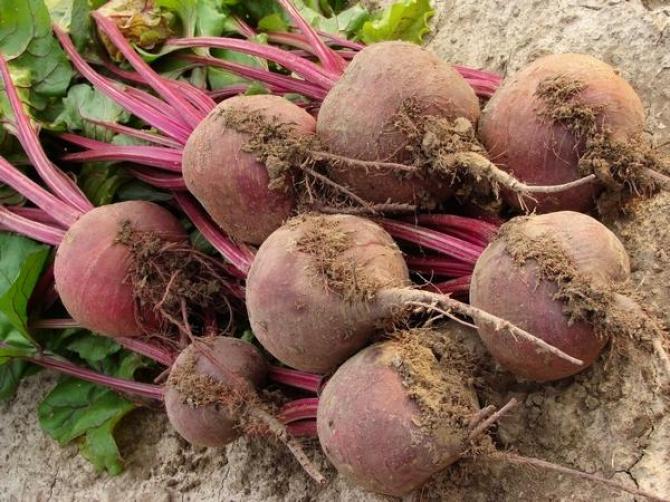 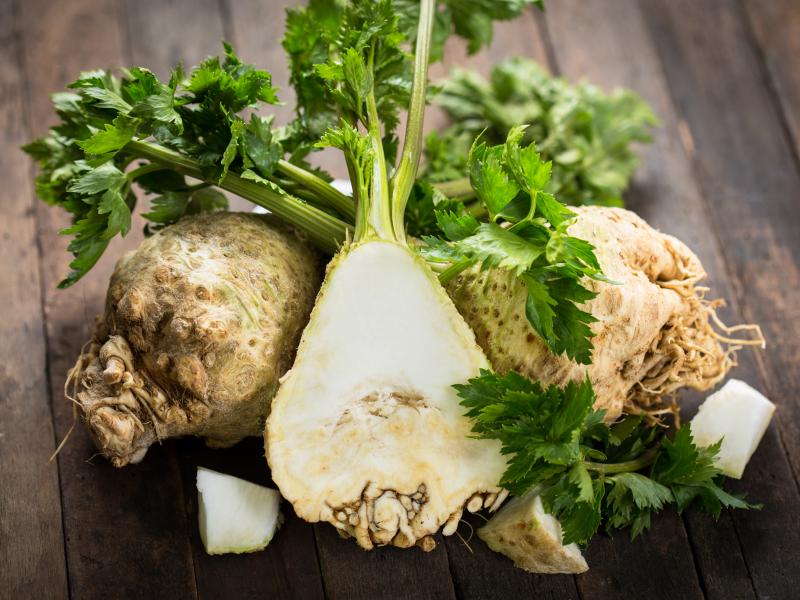 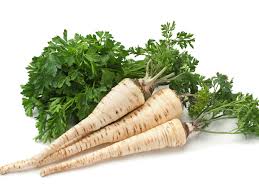 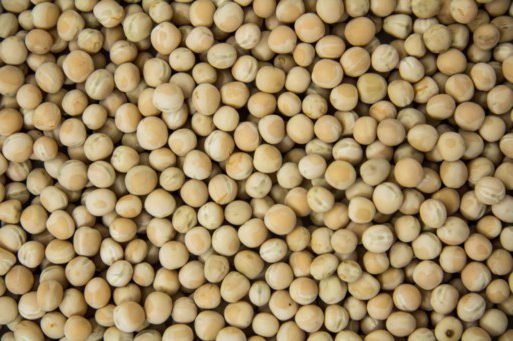 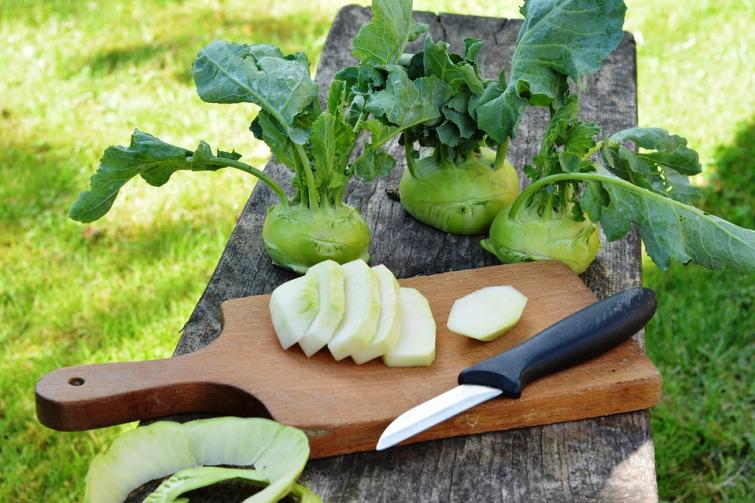 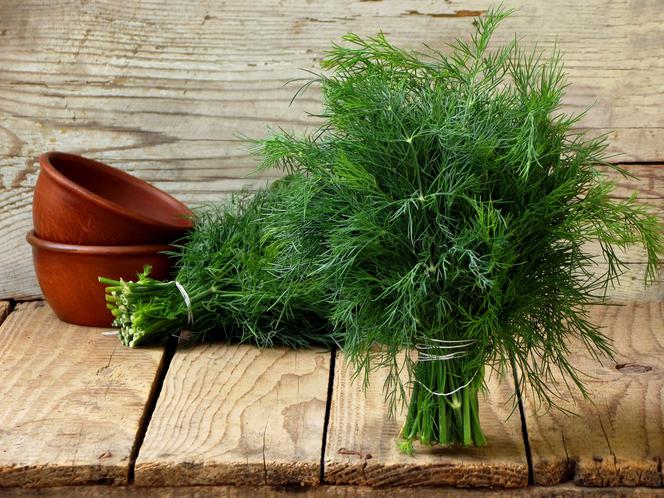 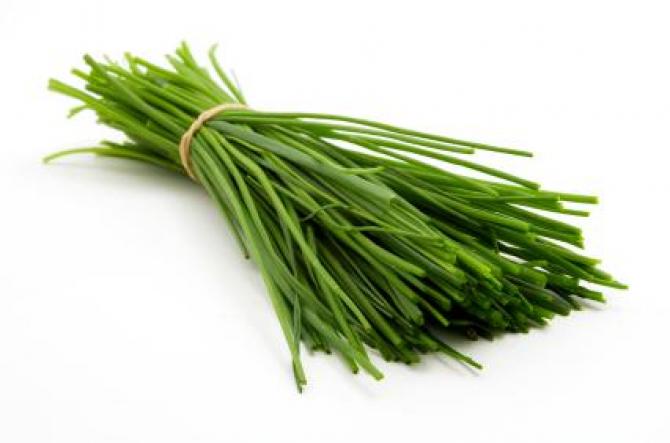 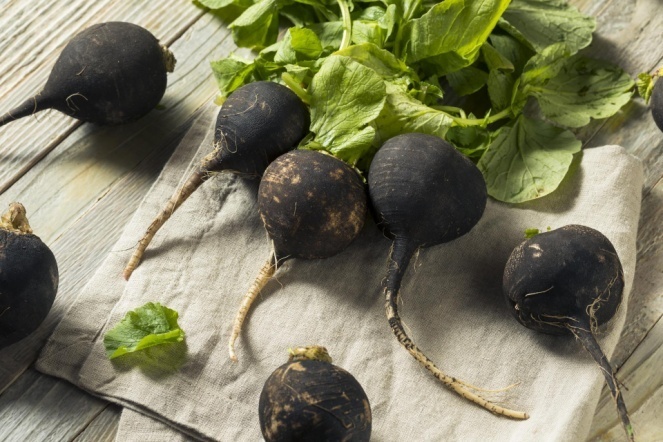 SZCZYPIOREK      SZCZYPIOREKKOPEREK    KOPEREKKALAREPA    KALAREPARZEPA    RZEPAGROCH     GROCH    PIETRUSZKA   PIETRUSZKA   SELER     SELERBURAKI    BURAKI     CEBULA     CEBULABRUKSELKA   BRUKSELKA     MARCHEWMARCHEW   PIETRUSZKA  PIETRUSZKA https://www.youtube.com/watch?v=38QNVaK7a-s7. MUZYCZNA WERSJA „NA STRAGANIE” DLA WSZYSTKICH DZIECI8. PROSZĘ POKOLOROWAĆ ILUSTRACJĘ – „NA STRAGANIE”, a pozostałe materiały/kolorowanki można wykonać w formie – WYDZIERANKA, PLASTELINA, MALOWANIE FARBAMI.(Kolorowanka jest w załączniku nr 2)Załącznik 1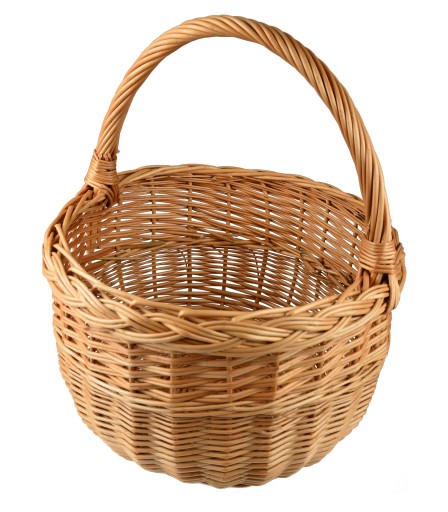 Załącznik nr 2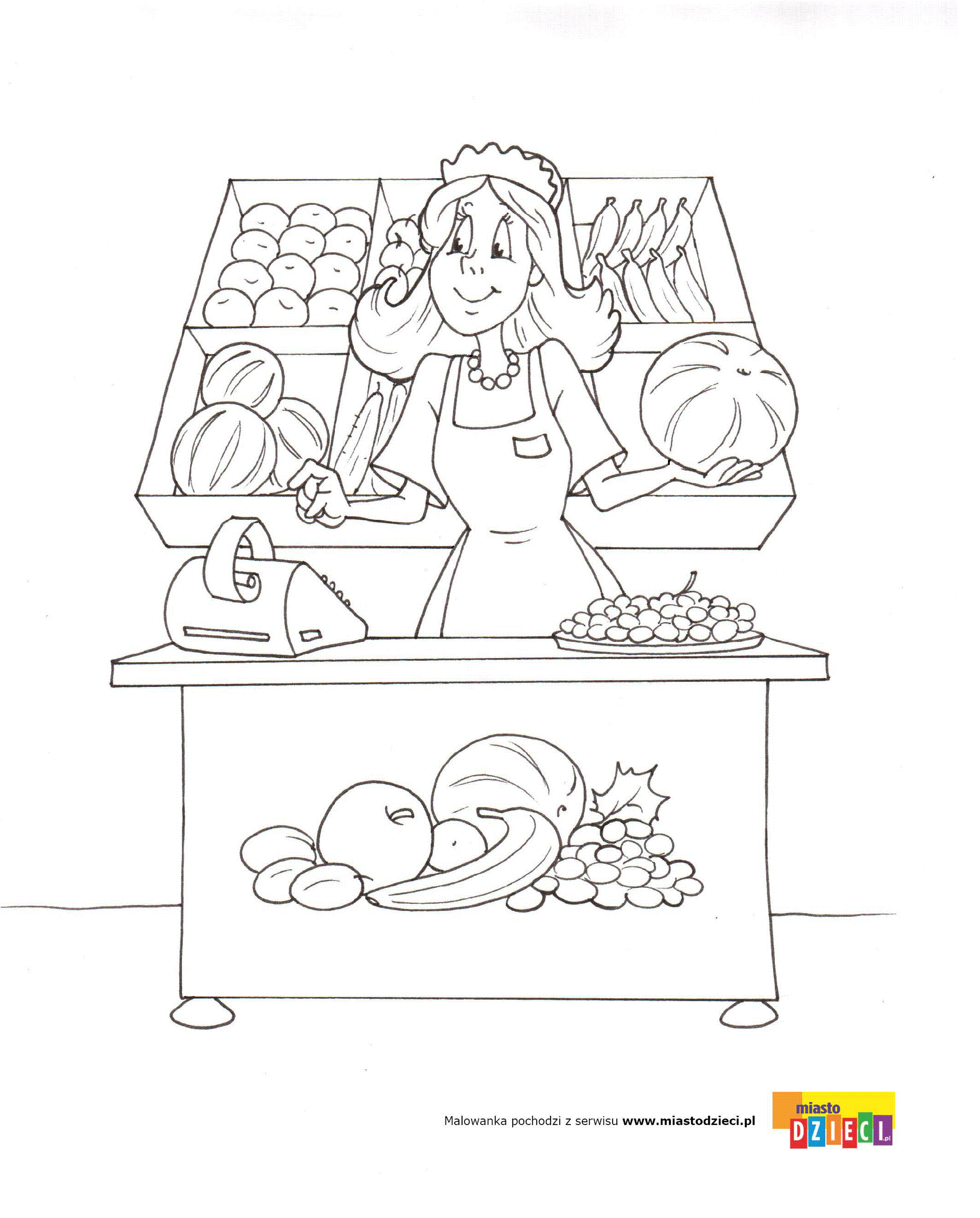 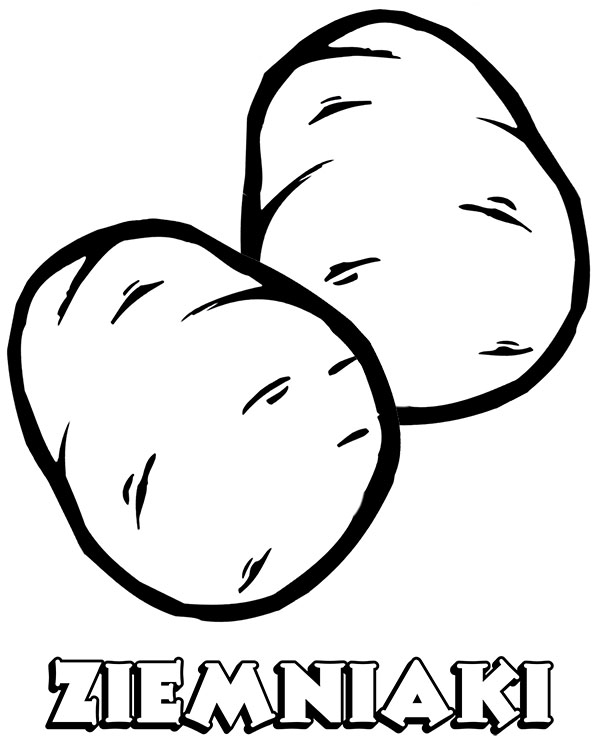 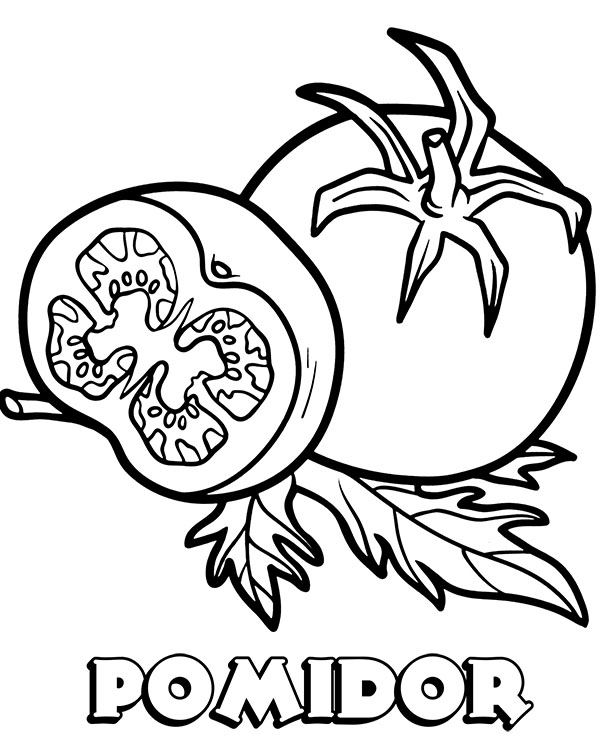 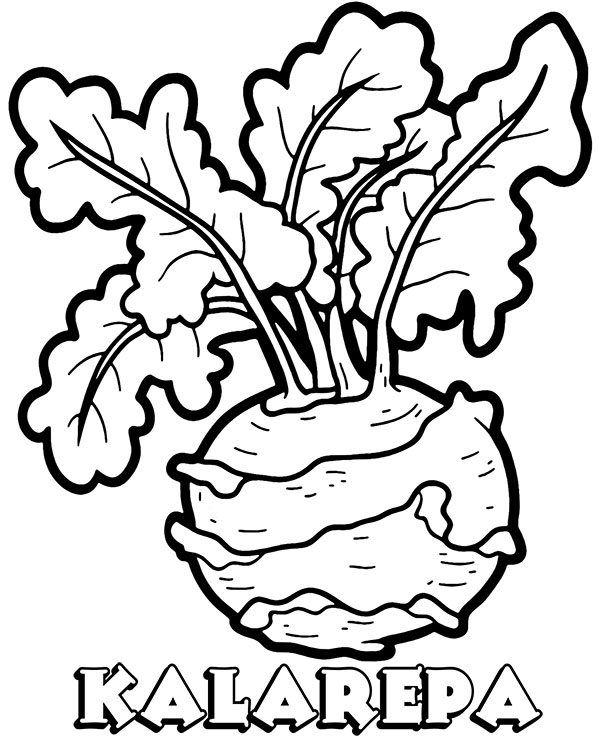 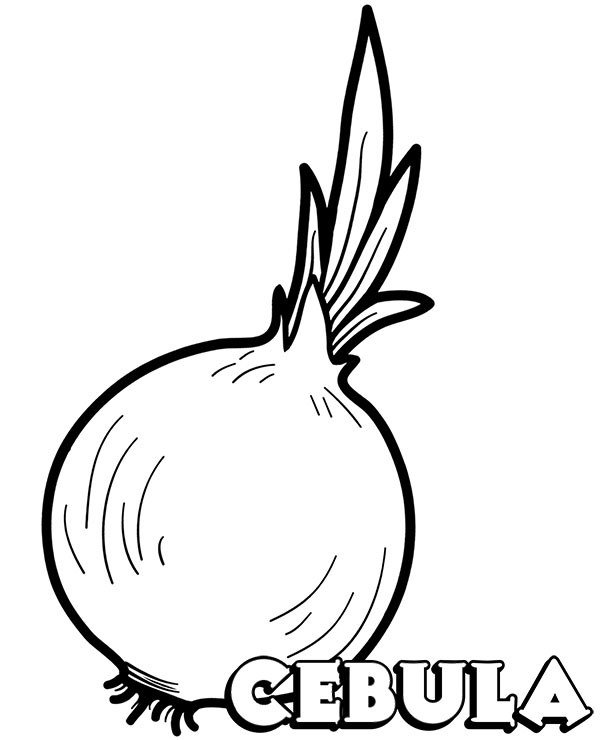 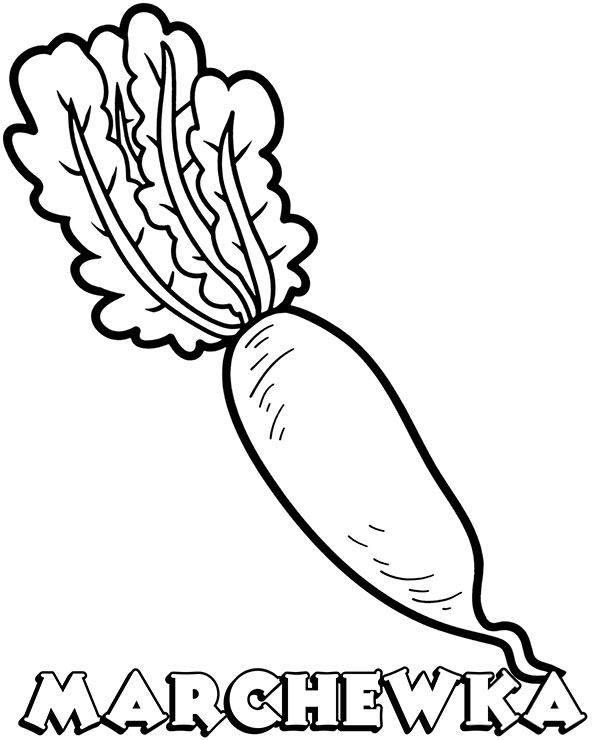 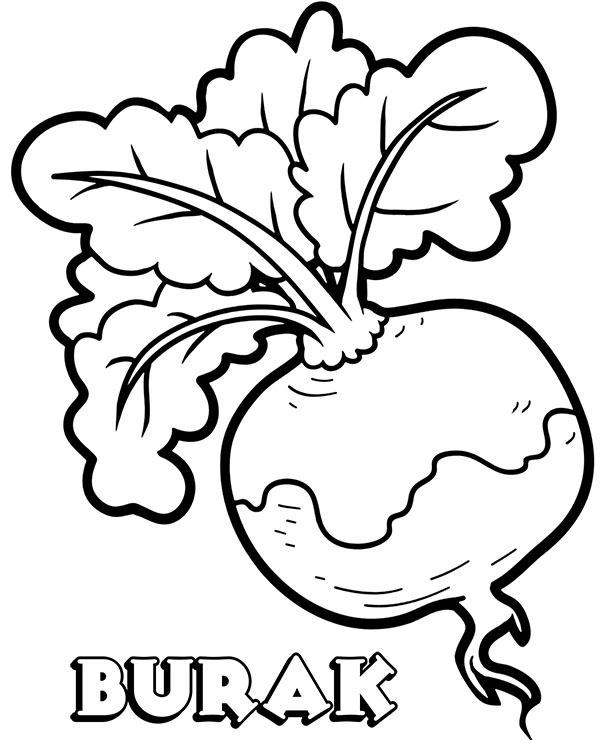 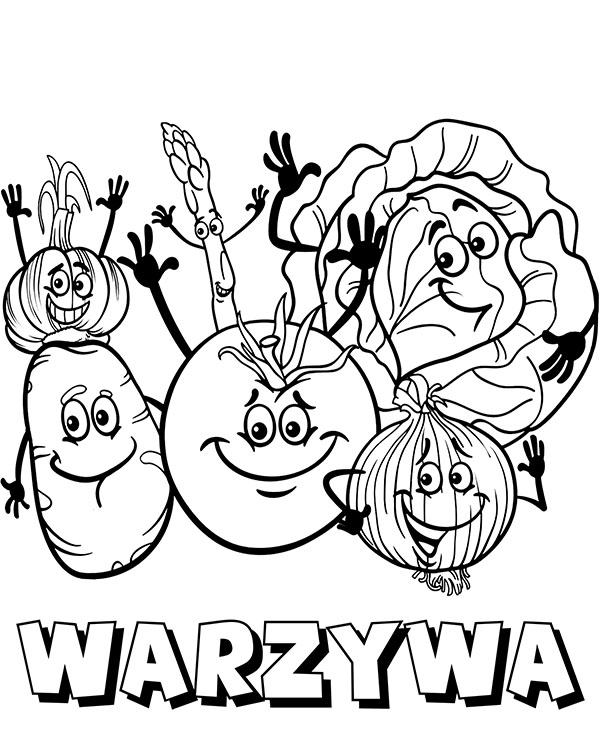 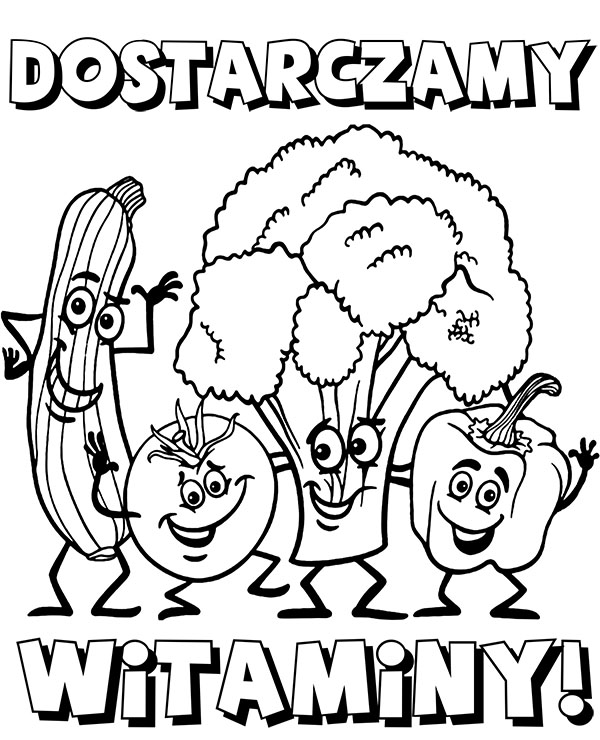 